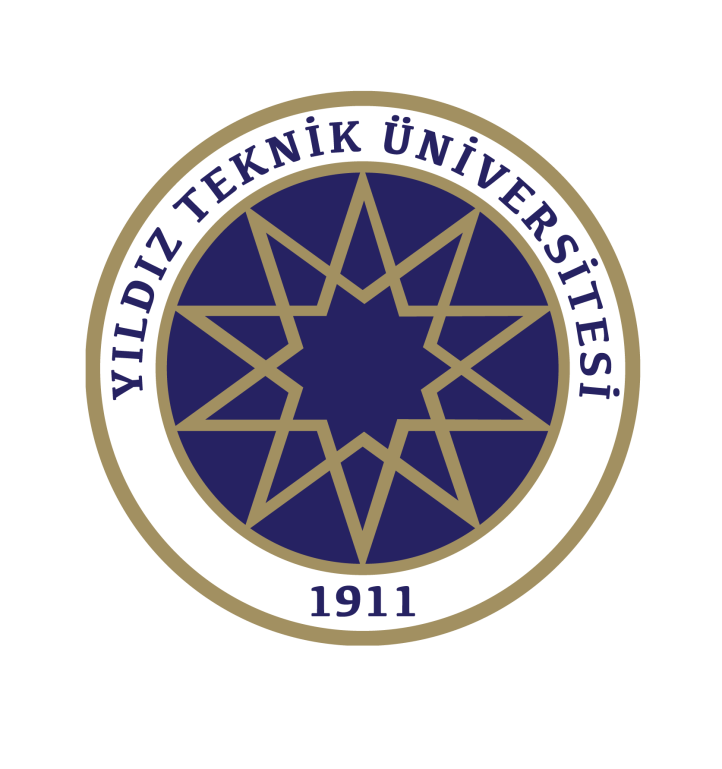 YILDIZ TECHNICAL UNIVERSITYCONTROL AND AUTOMATION ENGINEERINGINDUSTRIAL AUTOMATION LABORATORY IIFINAL DOCUMENT“{Project Name}”{Name1} {Number1}{Name2} {Number2}{Name3} {Number3}{Name4} {Number4}